UNIVERSITETET 
I OSLO Institutt for litteratur, områdestudier og europeiske språk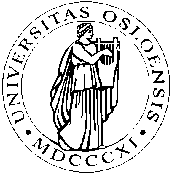 SKOLEEKSAMEN2010/Vår1 sideTYSK2502 – Tysk kulturkunnskap: Veien til katastrofe – Kultur og samfunn under Weimar-republikken og nasjonalsosialismen4 timer						tirsdag, 1. juni 2010, kl. 9.00–13.00Studentene besvarer én oppgave under hvert punkt, dvs. i alt tre oppgaver. Oppgavene skal besvares på tysk. 1. BiographieEntenWelche politischen Leistungen verbinden Sie mit Gustav Stresemann?EllerWer war Hermann Göring?2. PolitikEntenSkizzieren Sie das Ausmaß der politischen Krise in den Anfangsjahren der Weimarer Republik, und erklären Sie, mit welchen politischen Mitteln sie bewältigt worden ist.EllerNennen Sie die wichtigsten wirtschaftlichen und außenpolitischen Weichenstellungen der Nationalsozialisten auf dem Weg in den Zweiten Weltkrieg.3. KunstEntenNennen Sie auf der Grundlage Ihnen bekannter Kunstwerke Tendenzen des Dadaismus. Denken Sie dabei vor allem an die beabsichtigte Wirkung auf den Betrachter.EllerErläutern Sie das Verhältnis der Nationalsozialisten zur Musik. Gehen Sie dabei auch auf den Inhalt Ihnen bekannter Lieder näher ein.